МБУК «Сафоновская РЦБС»Прудковская сельская библиотека – филиал №24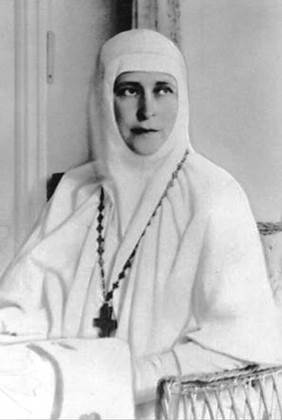 Реферат«Великая княгиня Елизавета Федоровна: жизнь и подвижническая деятельность»               Выполнила: Сытькова Вероника Руководитель: библиотекарь Сытькова Анна Викторовнад. Прудки2020Великая княгиня Елизавета Федоровна, «Белый Ангел Москвы», относится к числу известных и чтимых православных святых. Женщина, чья жизнь была наполнена любовью к Богу и людям, поистине милосердная и искренняя, давшая надежду многим униженным и обездоленным, стала жертвой ужасного преступления ХХ века – убийства царской семьи и членов дома Романовых.Святая преподобномученица великая княгиня Елизавета Федоровна родилась 20 октября (1 ноября) 1864 года в Германии, в городе Дармштадте. Она была вторым ребенком в семье великого герцога Гессен-Дармштадского Людвига IV и принцессы Алисы, дочери королевы английской Виктории. Еще одна дочь этой четы (Алиса) станет впоследствии императрицей Российской Александрой Федоровной.Дети воспитывались в традициях старой Англии, их жизнь проходила по строгому порядку, установленному матерью. Детская одежда и еда были самыми простыми. Старшие дочери сами выполняли свою домашнюю работу: убирали постели, наводили порядок в комнатах, топили камин. Мать внимательно следила за талантами и наклонностями каждого из семерых детей и старалась воспитывать их на твердой основе христианских заповедей. Принцесса Алиса воспитала в своих детях не только чувство любви к прекрасному. Она постаралась вложить в них основы христианской любови к ближнему, привить сострадание к страждущим и несчастным. Она каждую субботу со своими старшими дочерями Викторией и Елизаветой ходила в больницу на Мауэрштрассе. Они  приносили большие букеты цветов, расставляли их по палатам и разговаривали с больными, стараясь утешить их в страданиях. В герцогской семье благосостояние народа всегда стояло на первом месте. Принцесса Алиса много работала, постоянно посещала госпитали, приюты, дома для инвалидов, занималась благотворительностью. Помогая со всей самоотверженностью своей стране, она подорвала свое здоровье. А затем в герцогскую семью пришло большое горе. Трехлетний Фридрих на глазах матери выпал из окна и разбился. Чуть позже - эпидемия дифтерии. От болезни скончалась четырехлетняя дочь Мария, и горе от потери дочери окончательно сломало принцессу. Она заболела и умерла в возрасте 35 лет. Вся ответственность за семью легла на плечи старших сестер Виктории и Елизаветы. Они заботились не только о своих младших сестрах и брате, но также старались утешить в горе своего отца. Елизавета считалась одной из самых прекрасных невест, которая, несмотря на большое количество претендентов, отдала свою руку и сердце Великому князю Сергею Александровичу - сыну российского императора Александра II. Они великолепно подходили друг к другу: строго воспитанная в протестантской вере принцесса Елизавета и глубоко религиозный Великий князь Сергей Александрович. Именно глубокая религиозность Сергея Александровича и стала начальной точкой на пути восхождения Елизаветы Федоровны к православию. Посещение русских храмов, монастырей произвело на неё большое впечатление.  Елизавета Федоровна повсюду следовала за своим супругом Сергеем Александровичем. Она простаивала рядом с ним длинные церковные службы. Ей было необязательно менять веру и переходить из протестантской веры в православие.  Видя, как муж становился на колени перед иконами или прикладывался к святыням,  Елизавета Федоровна не знала, как себя вести. Она приседала в реверансе и по примеру мужа целовала крест и руку священника. В душе ее начинало расти смятение. Она не могла понять, чего же не хватает в ее насыщенной жизни. Елизавета Федоровна серьезно начала изучать православие. Путь, выбранный Великой княгиней, был осознанным. Елизавета Федоровна беседовала со священниками, искала для себя истины, определяла сходство и различие двух вер. Она боялась ошибиться и сделать неправильный выбор. Поездка в Палестину окончательно рассеяли ее сомнения. После посещения Святой Земли Великая княгиня приняла решение перейти в православие.25 апреля 1891 года над Великой княгиней Елизаветой Федоровной было совершено Таинство Миропомазания с оставлением прежнего имени, но теперь ее святой покровительницей стала праведная Елизавета, мать святого Иоанна Предтечи. Муж полностью поддержал решение жены. Одно огорчало Елизавету Федоровну – это отношение ее отца герцога Гессен-Дармштадского, который так и не принял ее выбора. В 1891 году император назначил Великого князя Сергея Александровича Московским генерал-губернатором. Москвичи скоро узнали Великую княгиню как защитницу сирых и убогих, больных и бедных: она ездила в больницы, богадельни, приюты, помогала больным, облегчала страдания, раздавала помощь. Когда началась Русско-японская война, Елизавета Федоровна сразу же занялась организацией помощи фронту. Медикаменты, продовольствие, обмундирование, теплые вещи для солдат, пожертвования и средства – все это было собрано и отправлено Великой княгиней на фронт. Она сформировала несколько санитарных поездов, устроила в столице госпиталь для раненых, в котором часто бывала, организовала специальные комитеты по обеспечению вдов и сирот погибших на фронте. Елизавету Федоровну называли Белым Ангелом Москвы.В конце 1901 года в Москве и России начались беспорядки и забастовки политического характера. Елизавета Федоровна понимала, что Сергей Александрович, к тому времени известный своими монархическими взглядами, был уже приговорен революционерами к смерти. 4 февраля 1905 года Сергей Александрович погиб так же, как и его отец, император Александр II — его разорвало взрывом бомбы, брошенной в карету террористом Каляевым. Она бросилась к нему, растерзанному взрывом. Никакой истерики, никаких слез – Великая княгиня, бледная, со стеклянным взглядом, стала собирать по площади обрывки одежды, вещи, останки мужа…В первые дни после трагедии она ничего не ела, много молилась. Затем она приняла решение идти в камеру к убийце, просить его подумать о душе, о покаянии и подать показавшееся многим безумием прошение императору о помиловании преступника. Мученическая смерть супруга произвела переворот в душе Елизаветы Федоровны и заставила ее навсегда уйти от прежней жизни. Она решила посвятить свою жизнь служению Богу и людям. Для многих решение Великой княгини покинуть сей мир с его искушениями и посвятить себя Богу казалось безумием. Несмотря ни на что она мужественно пошла по одному ей ведомому пути. В Москве на Ордынке Елизавета на свои собственные средства купила небольшую усадьбу с четырьмя домами и большим садом и устроила обитель, дав ей название Марфо-Мариинской, в честь святых жен-мироносиц Марфы и Марии.По замыслу княгини, это был и не монастырь, и не светское благотворительное учреждение. Обитель была заведением духовным, куда принимались лишь православные девушки и женщины, желающие посвятить свою жизнь больным и убогим. Был и особый чин посвящения в «крестовые сестры», основанный на обете служения. Сама же Княгиня приняла монашеский постриг. Елизавета Федоровна работала, не покладая рук. Она могла всю ночь провести у постели тяжелобольного. На людях она всегда появлялась со светлой улыбкой на лице, скрывая под этой улыбкой свои немощи. «Счастье, – писала в письме к своему племяннику Елизавета Федоровна Романова, – состоит не в том, чтобы жить во дворце и быть богатым. Всего этого можно лишиться. Настоящее счастье то, которое ни люди, ни события не могут похитить. Ты его найдешь в жизни души и отдании себя. Постарайся сделать счастливым тех, кто рядом с тобой, и ты сам будешь счастлив».На Ордынке были построены две церкви, часовня, больница, библиотека, амбулатория, столовая, воскресная школа, приют для девочек-сирот. На наружной стене обители висел ящик, куда люди бросали записки с мольбами о помощи. Настоятельница собиралась открыть такие обители по всем губерниям России и настроить для рабочих недорогого жилья.Елизавета Федоровна пользовалась большой любовью москвичей. Она ходила по московским улицам в сопровождении одной лишь инокини Варвары, раздавая милостыню, посещая бедные дома. Не избегала она и притонов Хитровки, заполненных бродягами, ворами и беглыми каторжниками, она искала беспризорников и помещала их в приюты.Елизавета Федоровна показала истинную жизнь христианина, полностью живущего по заповедям Господним, отдающую всю себя целиком работе и милосердию. Она находила всегда достаточно времени для деятельности. А ночи она отдавала молитве. После молитвы Елизавета обходила больницу и, если кому-то из больных становилась плохо, то она оставалась сидеть у его изголовья до рассвета. Елизавета Федоровна всегда находила слова утешения. Многие, кто попадали в Марфо-Мариинскую обитель, выздоравливали даже в самых безнадежных случаях.Отречение императора Николая II от престола явилось большим ударом для Елизаветы Федоровны. Душа ее была потрясена, она не могла говорить без слез, она видела, в какую пропасть летела Россия, и горько плакала о русском народе, о дорогой ей царской семье.Великую княгиню Елизавету Федоровну арестовали на третий день святой Пасхи 1918 года, в Светлый вторник. Ее вместе с другими членами императорского дома отправили в Екатеринбург, а затем – в Алапаевск. Верная подруга Варвара добровольно отправилась в ссылку за любимой матушкой. В ночь на 18-ое июля 1918-го года она вместе с членами дома Романовых была зверски убита большевиками. Перед смертью Великая княгиня перекрестилась и сказала: «Господи, прости им, не ведают, что творят!». При отступлении Белой армии гроб с мощами преподобномученицы в 1920 году был доставлен в Иерусалим. В настоящее время ее мощи почивают в храме равноапостольной Марии Магдалины у подножия Елеонской горы. Великая матушка была погребена в том месте, о котором когда-то мечтала. Так закончился жизненный путь прекрасной женщины, любящей и любимой супруги, основательницы и настоятельницы Марфо-Мариинской обители, новомученицы Великой княгини Елизаветы Федоровны.Склоняю голову перед тобой, Елизавета,Пред святостью твоей и добротой.Да будет жизнь твоя потомками воспета!Ты лучик света, Ангел неземной!